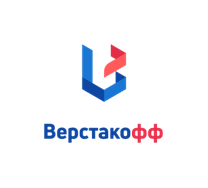        w w w .w e r s t a k o f f .r uКарточка учета организацииПолное наименование организацииОбщество с ограниченной ответственностью "Торгово Производственная Компания Верстакофф"Сокращенное наименование организации ООО "ТПК Верстакофф"ИНН7733287156КПП773301001ОГРН1167746513153ОКПО02739181ОКОГУ4210014ОКФС16ОКТМО45373000000ОКОПФ12300ОКАТО45283593000Дата и номер свидетельства о постановке на учет в ИФНС30.05.2016 Серия 77 №017820017Юридический адрес125476, г. Москва, Василия Петушкова, д. 8Почтовый адрес125476, г. Москва, Василия Петушкова, д. 8Расчетный счет40702810612250001311Корреспондентский счет30101810145250000411БИК044525411Наименование банкаФилиал «ЦЕНТРАЛЬНЫЙ» Банка ВТБ (ПАО) Г. МОСКВАМесто нахождение банкаг. МоскваТелефон организации (495)150-18-09Факс организации (495)150-18-09E-mailinfo@werstakoff.ruhttp//www.werstakoff.ruГенеральный директорСилин Игорь ОлеговичДействует на основании УставаГлавный бухгалтерТитко Юрий Геннадьевич